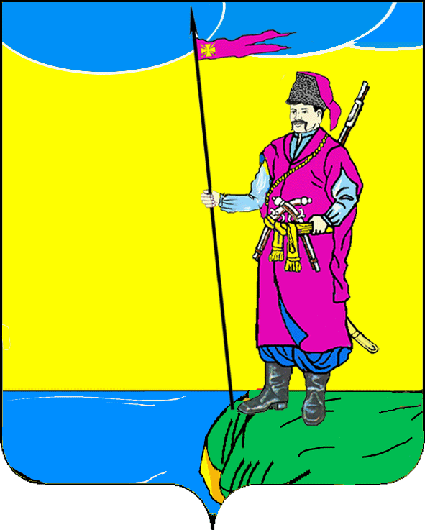 СоветПластуновского сельского поселенияДинского районаРЕШЕНИЕОт «11» ноября 2022г.					 № 164-50/4станица ПластуновскаяО внесении изменений в решение Совета Пластуновскогосельского поселения Динского района от 16.12.2021 г.№ 127-39/4 «О бюджете Пластуновского сельского поселенияДинского района на 2022 год»В соответствии со статьями 26, 57 Устава Пластуновского сельского поселения Динского района Совет Пластуновского сельского поселения Динского района РЕШИЛ:1. Внести в решение Совета Пластуновского сельского поселения Динского района от 16.12.2021 г. № 127-39/4 «О бюджете Пластуновского сельского поселения Динского района на 2022 год» (в редакции решений от 27.01.2022г. № 134-41/4; 24.02.2022г. № 139-42/4; 17.03.2022 г. № 143-43/4; 27.04.2022 г. № 148-44/4, 30.06.2022г. 154-46/4, 20.07.2022г. №156-47/4, 22.08.2022г. 157-48/4, 06.10.2022г. 158-49/4) следующие изменения:1) в статье 11:- дополнить пунктом 11) следующего содержания:« 11) в размере от 50 до 90 процентов от суммы договора, подлежащего казначейскому сопровождению в соответствии со статьей 13 настоящего решения»;-в пункте 2 слова «до 30 процентов» заменить словами «до 50 процентов».2. Контроль за выполнением настоящего решения возложить на комиссию по финансам, бюджету и контролю Совета муниципального образования Пластуновского сельское поселение (Р.В. Юксеева).3. Настоящее решение вступает в силу со дня его официального опубликования.Председатель СоветаПластуновского сельского Поселения					М.Г. КулишГлава Пластуновского сельского поселения								С.К. ОлейникВ Совет Пластуновского сельского поселения Динского района от 11.11. 2022г. № 164-50/4ПОЯСНИТЕЛЬНАЯ ЗАПИСКАк проекту решения Совета Пластуновского сельского поселения «О внесении изменений в решение Совета Пластуновского сельского поселения Динского района от 16.12.2021 г. № 127-39/4 «О бюджете Пластуновского сельского поселения Динского района на 2022 год»(в редакции решений от 27.01.2022г. № 134-41/4; 24.02.2022г. № 139-42/4;17.03.2022 г. № 143-43/4; 27.04.2022 г. № 148-44/4, 30.06.2022г. №154-46/4, 20.07.2022г. №156-47/4, 22.08.2022г. 157-48/4, 06.10.2022г. 158-49/4)В соответствии со статьей 32 Устава Пластуновского сельского поселения Динского района администрацией Пластуновского сельского поселения Динского района вносятся следующие предложения по изменениям в решение Совета Пластуновского сельского поселения Динского района от 16.12.2021 г. № 127- 39/4 «О бюджете Пластуновского сельского поселения Динского района на 2022 год»:1). Руководствуясь статьей 26 Закона Краснодарского края «О бюджете Краснодарского края на 2022 год и на плановый период 2023 и 2024 годов» внести в статью 11 следующие изменения:а)- дополнить пунктом 11) следующего содержания:« 11) в размере от 50 до 90 процентов от суммы договора, подлежащего казначейскому сопровождению в соответствии со статьей 13 настоящего решения»;б) -в пункте 2 слова «до 30 процентов» заменить словами «до 50 процентов».На основании вышеизложенного вносятся изменения в статью 11  решения Совета Пластуновского сельского поселения Динского района от 16.12.2021г. № 127-39/4 «О бюджете Пластуновского сельского поселения Динского района на 2022г.»Глава Пластуновского сельского поселения	                       С.К. ОлейникНачальник финансового отдела                                                  С.М. Алексеева